 minis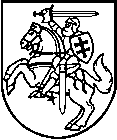 PRIEŠGAISRINĖS APSAUGOS IR GELBĖJIMO DEPARTAMENTOPRIE VIDAUS REIKALŲ MINISTERIJOSDIREKTORIUSĮSAKYMASDĖL TIPINĖS SAVIVALDYBIŲ PRIEŠGAISRINIŲ TARNYBŲ VEIKLOS ATLIKIMO TVARKOS APRAŠO PATVIRTINIMO2015 m. rugpjūčio 11 d. Nr. 1-226 VilniusVadovaudamasis Lietuvos Respublikos priešgaisrinės saugos įstatymo (2014 m. lapkričio 13 d. įstatymo Nr. XII-1330 redakcija) 7 straipsnio 1 dalies 14 punktu:T v i r t i n u Tipinės savivaldybių priešgaisrinių tarnybų veiklos atlikimo tvarkos aprašą (pridedama).P r i p a ž į s t u  netekusiu galios Priešgaisrinės apsaugos ir gelbėjimo departamento prie Vidaus reikalų ministerijos  direktoriaus 2014 m. liepos 2 d. įsakymą Nr. 1-252 „Dėl Savivaldybių priešgaisrinių tarnybų atliekamų gaisrų gesinimo ir pirminių žmonių bei turto gelbėjimo darbų aprašo patvirtinimo“.N u s t a t a u, kad šis įsakymas įsigalioja 2016 m. sausio 1 d.Direktoriaus pavaduotojas,atliekantis direktoriaus funkcijasvidaus tarnybos pulkininkas							         Vytas Kaziliūnas 								PATVIRTINTAPriešgaisrinės apsaugos ir gelbėjimo departamento prie Vidaus reikalų ministerijos direktoriaus2015 m. rugpjūčio   11   d.įsakymu Nr. 1-226TipinĖS savivaldybių priešgaisrinių tarnybų VEIKLOS ATLIKIMO tvarkos aprašasI. BENDROSIOS NUOSTATOS1. Tipinės savivaldybių priešgaisrinių tarnybų veiklos atlikimo tvarkos aprašas (toliau – Aprašas) nustato savivaldybių priešgaisrinių tarnybų funkcijas gaisrų prevencijos srityje, gaisrų gesinimo ir pirminių žmonių bei turto gelbėjimo darbų  atlikimo tvarką. 2. Aprašas parengtas vadovaujantis Lietuvos Respublikos priešgaisrinės saugos įstatymu ir kitais teisės aktais, reglamentuojančiais savivaldybių priešgaisrinių tarnybų veiklą.3. Apraše vartojamos sąvokos suprantamos taip, kaip jos apibrėžtos Lietuvos Respublikos civilinės saugos įstatyme, Lietuvos Respublikos priešgaisrinės saugos įstatyme ir kituose teisės aktuose.4. Pirminiai žmonių ir turto gelbėjimo darbai suprantami kaip gelbėjimo darbai, atliekami savivaldybių priešgaisrinių tarnybų, atvykusių į įvykio vietą pirmąja gaisrų gesinimo ir gelbėjimo transporto priemone.II. SAVIVALDYBIŲ PRIEŠGAISRINIŲ TARNYBŲ GAISRŲ PREVENCIJOS SRITYJE VYKDOMOS FUNKCIJOS5. Savivaldybių priešgaisrinės tarnybos, vykdydamos gaisrų prevenciją:5.1. dalyvauja susitikimuose su savivaldybės gyventojais, primena jiems pagrindines gaisrų buityje ir gamtoje priežastis, moko, kaip išvengti gaisro ir kaip elgtis jam kilus;5.2. platina  gyventojams atmintines, skrajutes, kitą informaciją gaisrinės saugos klausimais;5.3. gaisrams kilti palankiu laikotarpiu kartu su valstybinės priešgaisrinės gelbėjimo tarnybos pareigūnais dalyvauja organizuojant reidus miškuose, durpynuose, vykdant prevencines akcijas prieš nenupjautos sausos žolės degintojus;5.4. organizuoja vaikams pažintines ekskursijas į savivaldybės priešgaisrinės tarnybos komandas;5.5. skatina savivaldybės gyventojus dalyvauti savanorių ugniagesių veikloje.III. SAVIVALDYBIŲ PRIEŠGAISRINIŲ TARNYBŲ ATLIEKAMI GAISRŲ GESINIMO IR PIRMINIAI ŽMONIŲ BEI TURTO GELBĖJIMO DARBAI6. Savivaldybių priešgaisrinės tarnybos, užtikrindamos saugų darbą:6.1. atlieka gaisrų gesinimo ir žmonių bei turto gelbėjimo darbus atvirose teritorijose;6.2. atlieka gaisrų gesinimo ir žmonių bei turto gelbėjimo darbus statiniuose ir konstrukcijose;6.3. atlieka gaisrų gesinimo ir žmonių bei turto gelbėjimo darbus transporto įvykių metu;6.4. teikia pagalbą kitoms civilinės saugos sistemos pajėgoms, atliekančioms gaisrų gesinimo ir žmonių bei turto gelbėjimo darbus;6.5. teikia pagalbą gyventojams gaisrų gesinimo ir žmonių bei turto gelbėjimo darbų metu;6.6. atlieka kitus gaisrų gesinimo ir žmonių bei turto gelbėjimo darbus, numatytus savivaldybių ekstremaliųjų situacijų valdymo ir savivaldybių priešgaisrinių gelbėjimo pajėgų sutelkimo planuose;6.7. atlieka kitus steigėjo ar jo įgalioto asmens pavestus darbus, susijusius su gaisrų gesinimu ir pirminiu žmonių bei turto gelbėjimu. 7. Savivaldybių priešgaisrinės tarnybos gaisro gesinimo metu gaisro gesinimo vadovo nurodymu, naudodamos turimą techniką ir atsižvelgdamos į gaisro pobūdį, gali atlikti gaisro žvalgybą, lokalizavimą, likvidavimą, baigiamuosius darbus (budėjimą) gaisravietėje:7.1. atlikdamos gaisro žvalgybą, nustato:7.1.1. ar yra pavojus žmonėms ir (ar) gyvūnams, turtui ir aplinkai;7.1.2. žmonių buvimo vietą, gelbėjimo kelius, būdus ir priemones;7.1.3. gaisravietę, jos plotą, ugnies ir kitų pavojingų veiksnių plitimo kryptis;7.1.4. ar yra sprogimo, apsinuodijimo, griūties, elektros įtampos, lengvai užsiliepsnojančių medžiagų pavojus;7.1.5. galimus kelius ir kryptis priešgaisrinėms gelbėjimo pajėgoms ir kitoms civilinės saugos sistemos pajėgoms sutelkti;7.1.6. turto gelbėjimo būtinybę, jo apsaugos ir gelbėjimo nuo ugnies, vandens ir dūmų, kitų pavojingų veiksnių kelius ir būdus;      7.1.7. gesinimo medžiagų ir priemonių poreikį, artimiausius vandens šaltinius, jų naudojimo būdus; 7.1.8. statybinių konstrukcijų, įrenginių ardymo ir atidengimo būtinybę ir vietas;7.1.9. papildomų priešgaisrinių gelbėjimo pajėgų, kitų civilinės saugos sistemos pajėgų, įrangos ir priemonių sutelkimo būtinybę;7.1.10. ar yra stacionarieji gaisro gesinimo įrenginiai, vėdinimo sistemos, ar nustatyta jų panaudojimo tvarka;7.1.11. vykdo kitus gaisro gesinimo vadovo nurodymus, susijusius su žvalgyba;	7.2. lokalizuodamos ir likviduodamos gaisrą:  7.2.1. gaisravietėje operatyviai telkia papildomas reikalingas priešgaisrines gelbėjimo pajėgas, kitas civilinės saugos sistemos pajėgas, įrangą ir priemones;7.2.2. imasi priemonių ugnies ir dūmų plitimui apriboti, pasirenka tinkamą gesinimo būdą,   nutraukia degimą;7.2.3. operatyviai ir nenutrūkstamai tiekia į gaisravietę gesinimo medžiagas;7.2.4. apsaugo gaisro nepaveiktas konstrukcijas, pastatus, teritorijas, įrenginius;7.2.5. ardo konstrukcijas, sudaro nedegiąsias zonas;7.2.6. vykdo kitus gaisro gesinimo vadovo nurodymus, susijusius su gaisro lokalizavimu ir likvidavimu;7.3. baigiamųjų darbų (budėjimo) gaisravietėje metu:7.3.1. ardo konstrukcijas, likvidavus (užgesinus) gaisrą, kad degimas neatsinaujintų, atlieka konstrukcijų perpylimo vandeniu darbus;7.3.2. šalina gesinimo medžiagas, kai likvidavus (užgesinus) gaisrą apsemtose patalpose, būtina atlikti neatidėliotinus darbus (elektros instaliacijos tvarkymas ir pan.), kurie užtikrintų žmonių saugumą;  7.3.3. surenka ir sutvarko darbo priemones, gaisrų gesinimo ir gelbėjimo transporto priemones  pripildo vandens atsargų;7.3.4. organizuoja nenutrūkstamą gaisravietės stebėjimą;7.3.5. turi nuolat parengtas darbui gaisro gesinimo ir gelbėjimo įrangą bei kitas priemones;7.3.6. vykdo kitus gaisro gesinimo vadovo nurodymus, susijusius su baigiamaisiais darbais (budėjimu).	8. Savivaldybių priešgaisrinės tarnybos pirminių žmonių ir turto gelbėjimo darbų metu  gaisro gesinimo vadovo nurodymu, naudodamos turimą įrangą ir atsižvelgdamos į gaisro pobūdį,  gali atlikti žmonių  ir turto gelbėjimą. 9. Žmonės gelbėjami, kai juos gali paveikti ugnis, aukšta temperatūra, gresia sprogimas arba konstrukcijų griūtis, patalpos uždūmytos, pripildytos nuodingų dujų ir pan., kai  jie negali savarankiškai išeiti iš pavojingų patalpų, ugnis ar dūmai, kiti pavojingi  veiksniai gali atkirsti evakuacinius išėjimus,  kai naudojamos gesinimo medžiagos, galinčios sukelti žmonių sveikatos sutrikimų.10. Savivaldybių priešgaisrinės tarnybos, gelbėdamos žmones: 10.1. iš gaisravietės išneša, iškelia negalinčius savarankiškai judėti žmones;10.2. organizuoja žmonių palydėjimą iš gaisravietės ir juos palydi, nurodo savarankiško žmonių judėjimo kryptis;10.3. vykdo kitus gaisro gesinimo vadovo nurodymus, susijusius su žmonių gelbėjimu.11. Savivaldybių priešgaisrinės tarnybos, gelbėdamos turtą:11.1. pašalina gaisro metu turtą gadinančius, naikinančius veiksnius;11.2. išneša ar kitaip pašalina turtą iš gaisravietės;11.3. naudodamos turimas apsaugos priemones, pagalbinį inventorių, organizuoja fizinę turto apsaugą nuo tiesioginio gaisro poveikio ar kitų turtą gadinančių, naikinančių veiksnių;11.4. vykdo kitus gaisro gesinimo vadovo nurodymus, susijusius su turto gelbėjimu. 12. Gaisrų gesinimo ir pirminių žmonių bei turto gelbėjimo darbų eiliškumą nustato gaisro gesinimo vadovas. Gaisro gesinimo vadovo nurodymai formuluojami atsižvelgiant į savivaldybių priešgaisrinių tarnybų materialinį techninį aprūpinimą.IV. BAIGIAMOSIOS NUOSTATOS13. Savivaldybių priešgaisrinėms tarnyboms, be šiame Apraše nurodytų funkcijų, gali būti nustatomos ir papildomos funkcijos. _________________________________